РОЖДЕСТВЕНСКИЙ VIP-ТУРНИР 2018 (утешительная сетка)                                                       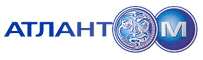 1-ый КРУГ1/8 ФИНАЛА¼ ФИНАЛАПОЛУФИНАЛФИНАЛ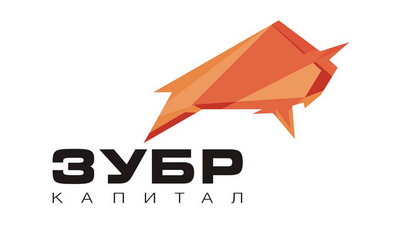 Самосейко/ПлатоновСамосейко/ПлатоновСамосейко/ПлатоновСамосейко/ПлатоновСамосейко/ПлатоновХСамосейко/ПлатоновХЖишкевич/МарцинкевичЖишкевич/МарцинкевичЖишкевич/МарцинкевичСамосейко/ПлатоновКорбан/МолчанЖишкевич/Марцинкевич62Корбан/Молчан6262Самосейко/ПлатоновТолкачев/Возмитель6261Рубинчик/МолчановТолкачев/Возмитель62Рубинчик/Молчанов65(3)62Гудков/БураковСокол/МалярчиковСокол/МалярчиковСокол/Малярчиков60Пальчунов/Сокол/Малярчиков62ПальчуновЕрофеева/МихневичЛабко/ГуриновичЕрофеева/Михневич62Лабко/Гуринович60Штинников/ЧернушевичШтинников/Чернушевич60Штинников/ЧернушевичЕрофеева/МихневичЛебедева/Шкут60Штинников/Чернушевич61Лебедева/Шкут6461Пальчунов/ПальчуновПальчунов/Пальчунов6163Пуршев/ЧемруковПальчунов/Пальчунов61Пуршев/Чемруков6361Еделькина/БудовейПальчунов/ПальчуновТальби/ПрокопьевТальби/Прокопьев63Тальби/Прокопьев63Пальчунов/Канапацкая/КозелПальчуновГриханова/ЖудроКанапацкая/Козел61Гриханова/Жудро61Ковш/ДоманьковИевлев/Ступенев61Ковш/ДоманьковКанапацкая/КозелКовш/Доманьков61Ковш/Доманьков62Ковш/Доманьков6362Канапацкая/КозелСоколовская/Ксеневич6262Рыбаков/ПархутикСоколовская/Ксеневич62Рыбаков/Пархутик6062Климчук/ШкурскийМалахович/ТратулисМалахович/ТратулисМалахович/Тратулис65(4)Канапацкая/Малахович/Тратулис61КозелМакаш/ПикуликКравцов/ПолуяновичМакаш/Пикулик64Кравцов/Полуянович63Сосим/СосимСосим/Сосим63Сосим/СосимСосим/СосимСидоров/Шуманский63Сосим/Сосим62Сидоров/Шуманский6262Сосим/СосимПлаксин/Бочаров6263Целюк/ФилипповЦелюк/Филиппов62Целюк/Филиппов6162Захаревич/МорышевЦелюк/ФилипповСеменов/СеменовЗахаревич/Морышев64 Семенов/Семенов63